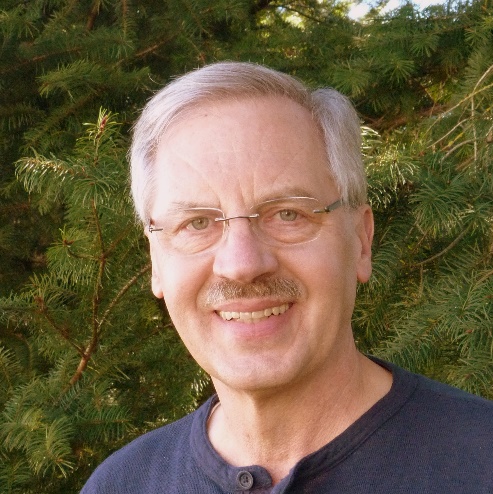 Gerry TiedeCandidateREGIONAL REPRESENTIVE - WestACER-CARTGerry Tiede is the Second Vice President and the Chair of the Pension and Benefits Committee of the 15,500-member BC Retired Teachers Association.  He represents the group on the Teachers' Pension Plan Advisory Committee and the BCTF Pension Committee.  He has served two terms as the BC representative to the Canadian Association of Retired Teachers. Gerry was as a Trustee of the B.C. Teachers' Pension Plan for 11 years including three years as Chair. He was on many committees including the Benefits and Communication, the Inter-plan Education and the Inter-plan Investment Committee which he chaired for four years.  Gerry participated in the negotiations leading to joint trusteeship in our pension plan, representing the excluded members of the plan.Gerry has just completed seven years on the Board of the Shareholder Association for Research and Education.Gerry is a retired school principal and has held elected positions on the Surrey Principals' and Vice Principals' Association and the B.C. Principals' and Vice Principals' Association.  Gerry holds a Bachelor's degree in Psychology (SFU) and a Master of Education Administration (WWU).